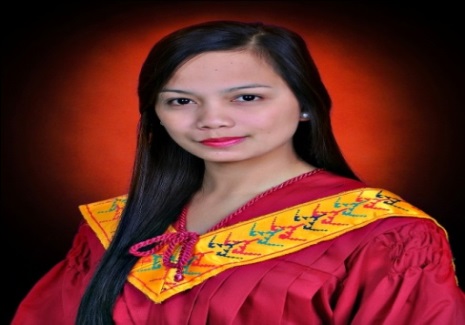 MARY GRACE		Mobile: C/o 0505891826                                      Email: marygrace.262983@2freemail.com ______________________________________________________________________PERSONAL PROFILEName: 			Mary Grace	Nickname:			Grace	Age:				22 y/o	Birth date:			November 23, 1993	Height:			5’3	Weight:			49 kgs.	Civil Status:			Single	Citizenship:			Filipino	Religion:			Roman Catholic	Language Spoken:		English, Tagalog, Cebuano, IlonggoCAREER OBJECTIVETo be able to work in an established institution where I can impart my skills, knowledge and trainings I had gained in school while developing myself as a good civil servant.STRENGTHS AND ATTRIBUTESPassionate and enthusiastic to impart the beauty of learning experience. Always resourceful and strives for innovation. Always open for the suggestions and constructive critiques. Detail-oriented and organized. Has a good command of the English language, be it oral and written. Great follower, but knows when to take the lead.EDUCATIONAL BACKGROUND	Tertiary		Mindanao State University				Fatima, General Santos City				Bachelor of Arts in Political Science				(2010-2014)	Secondary		Guinsang-an National High School				Brgy. Guinsang-an, Sto.niño South Cotabato				5th Honorable Mention				Leadership Awardees’				(2006-2010)	Primary		Esperanza Elementary School				Brgy.Esperanza, Norala South Cotabato1st Honorable Mention				POP-ED Awardees’				(2000-2006)CLUBS AND AFFILIATIONSPolitical Science Students Organization MemberMindanao State University (2010-2014)Human Rights Society MemberMindanao State University (2010-2014)College of Social Sciences and Humanities Organization MemberMindanao State University (2010-2014)Human Rights Society Advocated the Program “Lapis Mo, Kinabukasan Ko”Mindanao State University (2013-2014)SEMINARS AND TRAININGSBasic Supervisory TrainingGaisano Grand Mall of Polomolok (August 2015)Disaster Risk Reduction SeminarNorala, South Cotabato (September 2014)Community Organizing SeminarMindanao State University (December 2014)Policy Paper MakingSeminar in Contemporary Political Processes (October 2013)International Humanitarian MonthMindanao State University (August 2011)SKILLS AND INTERESTComputer Literate- Microsoft Word, Excel & PowerPointResearchingCommunity OrganizingReadingSinging/Composing SongsSports like badminton, table tennis, volleyball and basketballWORK EXPERIENCESOffice StaffRIVAS Security AgencyPrk. Mauswagun, Labangal, General Santos City(September 16 2015- April 10, 2016 )Department Head/ Supervisor		Gaisano Grand Mall, Polomolok, South Cotabato		(January 2015- September 2015)Office Staff (Intern)DILG Office, Municipal Hall, Norala South  Cotabato(September 2014- December 2014)Accounting Staff (Summerjob)Accounting Office, Municipal Hall, Norala, South Cotabato(April-May 2013)Assistant Barangay Secretary (Summerjob)Barangay Hall, Brgy. EsperanzaNorala, South Cotabato(March-May 2012)Jollibee Crew/ Part Time JobNational Highway, General Santos City(August 2012- March 2013)